Intergovernmental Committee on Intellectual Property and Genetic Resources, Traditional Knowledge and FolkloreThirty-Ninth SessionGeneva, March 18 to 22, 2019Draft AgendaDocument prepared by the SecretariatOpening of the SessionAdoption of the AgendaSee present document and documents WIPO/GRTKF/IC/39/INF/2 and WIPO/GRTKF/IC/39/INF/3.Adoption of the Report of the Thirty-Eighth SessionSee document WIPO/GRTKF/IC/38/16 Prov. 2.Accreditation of Certain OrganizationsSee document WIPO/GRTKF/IC/39/2.Participation of Indigenous Peoples and Local CommunitiesUpdate on the Operation of the Voluntary FundSee documents WIPO/GRTKF/IC/39/3, WIPO/GRTKF/IC/39/INF/4 and WIPO/GRTKF/IC/39/INF/6.
Appointment of the Advisory Board for the Voluntary FundSee document WIPO/GRTKF/IC/39/3.Information Note for the Panel of Indigenous Peoples and Local Communities See document WIPO/GRTKF/IC/39/INF/5.Reporting of the Ad Hoc Expert Group on Traditional Knowledge and Traditional Cultural ExpressionsTraditional Knowledge/Traditional Cultural ExpressionsThe Protection of Traditional Knowledge:  Draft ArticlesSee document WIPO/GRTKF/IC/39/4.The Protection of Traditional Cultural Expressions:  Draft ArticlesSee document WIPO/GRTKF/IC/39/5.The Protection of Traditional Knowledge:  Updated Draft Gap AnalysisSee document WIPO/GRTKF/IC/39/6.The Protection of Traditional Cultural Expressions:  Updated Draft Gap AnalysisSee document WIPO/GRTKF/IC/39/7.Report on the Compilation of Materials on Databases Relating to Genetic Resources and Associated Traditional KnowledgeSee document WIPO/GRTKF/IC/39/8.Report on the Compilation of Materials on Disclosure Regimes Relating to Genetic Resources and Associated Traditional KnowledgeSee document WIPO/GRTKF/IC/39/9.Glossary of Key Terms Related to Intellectual Property and Genetic Resources, Traditional Knowledge and Traditional Cultural ExpressionsSee document WIPO/GRTKF/IC/39/INF/7. Any other Business Closing of the Session[End of document]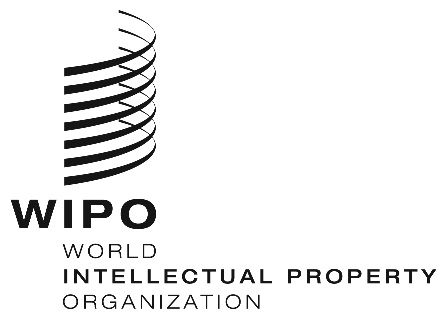 E  WIPO/GRTKF/IC/39/1 Prov.    WIPO/GRTKF/IC/39/1 Prov.    WIPO/GRTKF/IC/39/1 Prov.  ORIGINAL:  English ORIGINAL:  English ORIGINAL:  English DATE:  December 6, 2018 DATE:  December 6, 2018 DATE:  December 6, 2018 